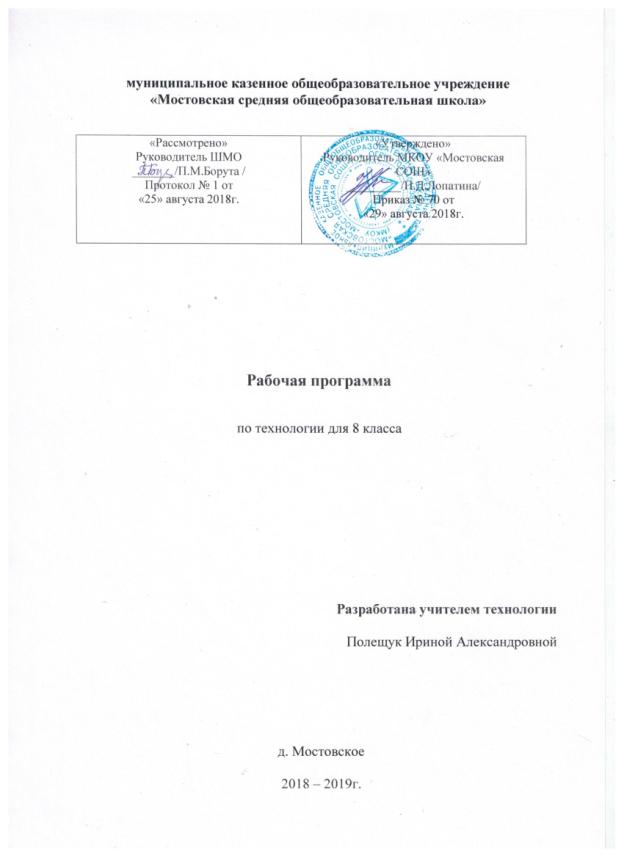 1.ПОЯСНИТЕЛЬНАЯ ЗАПИСКАРабочая программа учебного предмета технология для 8 класса составлена на основе:Федерального закона «Об образовании в Российской Федерации» № 273-ФЗ от 29.12.2012г.Приказа  Министерства образования и науки Российской Федерации:  «Об утверждении и введении в действие федерального государственного образовательного стандарта основного общего образования» №1897от 17.12.2010 года Примерной основной образовательной программы основного общего образования по технологии одобренной решением федерального учебно-методического объединения по общему образованию (протокол №1/15 от 08.04.2015 г.)Программы для общеобразовательных учреждений по технологииПоложения о рабочей программе ООУстава МКОУ «Мостовская  СОШ», утвержденного Постановлением Администрации Большемуртинского  района  № 825 от 12.11.2015 г.Календарного учебного графика на 2018-2019 уч. год МКОУ «Мостовская  СОШ», утвержденного приказом №70 от 29.08.2018 года.Учебного плана на 2018-2019 уч. год МКОУ «Мостовская СОШ», утвержденного приказом №70 от 29.08.2018 года.Цели:   формирование представлений о составляющих техносферы, о современном производстве и о распространенных в нем технологияхосвоение технологического подхода как универсального алгоритма преобразующей и созидательной деятельностиформирование представлений о технологической культуре производства, развитие культуры труда подрастающих поколений, становление системы технических и технологических знаний и умений, воспитание трудовых, гражданских и патриотических качеств личностиформирование гуманистически и прагматически ориентированного мировоззрения, социально обоснованных ценностных ориентаций в профессиональном самоопределении школьников в условиях рынка труда.развитие познавательных интересов, технического мышления, пространственного воображения, интеллектуальных, творческих, коммуникативных и организаторских способностей. воспитание трудолюбия, бережливости, аккуратности, целеустремленности, предприимчивости, ответственности за результаты своей деятельности, уважительного отношения к людям различных профессий и результатам их труда.Задачи: овладеть необходимыми в повседневной жизни базовыми приемами ручного и механизированного труда с использованием распространенных инструментов, механизмов и машин, способами управления отдельными видами распространенной в быту техники, необходимой в обыденной жизни и будущей профессиональной деятельности;научиться применять в практической деятельности знания, полученные при изучении основ наук;совершенствовать практические умения и навыки в экономном ведении домашнего хозяйства, заготовке  и хранении продуктов, уходе за жильём;познакомиться с различными видами декоративно - прикладного искусства, народного творчества и ремёсел;научиться уважать народные обычаи и традиции;пополнять знания о профессиях, этикете и культуре поведения в общественных местах;сознательно выполнять санитарно-гигиенические правила в быту и на производстве.Обоснование использования часов резерва и изменения, внесённых в рабочую программуЧасы резерва планируется использовать на повторение пройденного материала.Место учебного предмета в учебном планеВ соответствии с учебным планом образовательного учреждения рабочая программа рассчитана на 35 часов (1 час в неделю)Оценивание предметных результатов:В организации учебного предмета предусмотрен контроль над уровнем качества знаний учащихся в следующих формах:-промежуточный контроль-индивидуальные карточки-анализ схем, таблиц-понятийные диктанты-тематические тесты по изученному блоку, проект-итоговый контроль- творческие проектыУЧЕБНЫЕ И МЕТОДИЧЕСКИЕ МАТЕРИАЛЫ: Программа для общеобразовательных учреждений. А.Т.Тищенко., Н.В.Синица.  Технология. 5-8 классы. Алгоритм успеха  – М.: издательский центр «Вентана –Граф» 2015 г.  Учебник. Технология ведения дома: 8 класс: учебник для учащихся общеобразовательных учреждений /Н.В.Синица, В.Д.Симоненко - М.: Вентана – Граф, 2018г.Рабочая тетрадь. Технология ведения дома: 8 класс: Н.В.Синица, В.Д.Симоненко - М.: Вентана – Граф, 2018г.2.ПЛАНИРУЕМЫЕ РЕЗУЛЬТАТЫ ОСВОЕНИЯУЧЕБНОГО ПРЕДМЕТА «ТЕХНОЛОГИЯ»ЛИЧНОСТНЫЕ РЕЗУЛЬТАТЫ:становление самоопределения в выбранной сфере будущей профессиональной деятельности, планирование образовательной и профессиональной карьеры, осознание необходимости общественно полезного труда;формирование коммуникативной компетентности в общении и сотрудничестве со сверстниками;проявление технико-технологического и экономического мышления при организации своей деятельности;самооценка готовности к предпринимательской деятельности в сфере технологий, к рациональному ведению домашнего хозяйства;планирование образовательной и профессиональной карьеры;диагностика результатов познавательно – трудовой деятельности по принятым критериям и показателям;МЕТАПРЕДМЕТНЫЕ РЕЗУЛЬТАТЫ:самостоятельное определение цели своего обучения, постановка и формулировка для себя новых задач в учёбе и познавательной деятельности;алгоритмизированное планирование процесса познавательно-трудовой деятельности;комбинирование известных алгоритмов технического и технологического творчества в ситуациях, не предполагающих стандартного применения одного из них; поиск новых решений возникшей технической или организационной проблемы;выявление потребностей, проектирование и создание объектов, имеющих потребительную стоимость; самостоятельная организация и выполнение различных творческих работ по созданию изделий и продуктов;формирование и развитие компетентности в области использования информационно-коммуникационных технологий (ИКТ); выбор для решения познавательных и коммуникативных задач различных источников информации, включая энциклопедии, словари, интернет-ресурсы и другие базы данных;использование дополнительной информации при проектировании и создании объектов, имеющих личностную или общественно значимую потребительную стоимость;согласование и координация совместной познавательно-трудовой деятельности с другими ее участниками;3.ПРЕДМЕТНЫЕ РЕЗУЛЬТАТЫ:Учащийся (выпускник) научится• грамотно пользоваться графической документацией и технико-технологической информацией;• осуществлять технологические процессы создания или ремонта материальных объектов, имеющих инновационные элементы;• составлять электрические схемы, которые применяются при разработке электроустановок, создании и эксплуатации электрофицированных приборов и аппаратов, используя дополнительные источники информации (включая Интернет):• осуществлять процессы сборки, регулировки или ремонта объектов, содержащих электрические цепи с элементами электроники;• планировать профессиональную карьеру; рационально выбирать пути продолжения образования или трудоустройства;• ориентироваться в информации по трудоустройству и продолжения образования;• оценивать свои возможности и возможности своей семьи для предпринимательской деятельности;• организовывать и осуществлять проектную деятельность на основе установленных норм и стандартов, поиска новых технологических решений; планировать и организовывать технологический процесс с учётом имеющихся ресурсов и условий;• осуществлять презентацию, экономическую и экологическую оценку проекта, давать примерную оценку стоимости произведённого продукта как товара на рынке; разрабатывать вариант рекламы для продукта труда.Учащийся (выпускник) получит возможность научиться• рационально организовывать рабочее место;
• находить необходимую информацию в различных источниках;
• применять конструкторскую и технологическую документацию;
• составлять последовательность выполнения технологических операций для изготовления изделия или выполнения работ;
• выбирать сырье, материалы, инструменты и оборудование для выполнения работ;
• конструировать, моделировать, изготавливать изделия;
• выполнять по заданным критериям технологические операции с использованием ручных инструментов, приспособлений, машин, оборудования, электроприборов;
• соблюдать безопасные приемы труда и правила пользования ручными инструментами, машинами и электрооборудованием;
• осуществлять доступными мерительными средствами, измерительными приборами и визуально контроль качества изготавливаемого изделия ;
• находить и устранять допущенные дефекты;
• проводить разработку творческого проекта изготовления изделия или получения продукта с использованием освоенных технологий и доступных материалов;
• планировать работы с учетом имеющихся ресурсов и условий;• распределять работу при коллективной деятельности;
содержание УЧЕБНОГО ПРЕДМЕТА «ТЕХНОЛОГИЯ»Раздел 1. Технология ведения дома- 2 часаТема. Экология жилища ( 1час)  Теоретические сведения. Характеристика основных элементов систем энергоснабжения, теплоснабжения, водопровода и канализации в городском и сельском (дачном) домах. Правила их эксплуатации. Современные системы фильтрации воды. Система безопасности жилища.Лабораторно-практические и практические работы. Ознакомление с приточно-вытяжной естественной вентиляцией в помещении.Ознакомление с системой фильтрации воды (на лабораторном стенде).Изучение конструкции водопроводных смесителей.Тема . Водоснабжение и канализация в доме (1 час)Теоретические сведения. Схемы горячего и холодного водоснабжения в многоэтажном доме. Система канализации в доме. Мусоропроводы и мусоросборники.Работа счётчика расхода воды. Способы определения расхода и стоимости расхода воды.Утилизация сточных вод системы водоснабжения и канализации. Экологические проблемы, связанные с их утилизацией.Лаборно-практические и практические работы. Ознакомление со схемой системы водоснабжения и канализации в школе и дома. Определение расхода и стоимости горячей и холодной воды за месяц.Раздел  2.Электротехника – 3 часаТема. Бытовые электроприборы (1 час)Теоретические сведения. Применение электрической энергии в промышленности, на транспорте и в быту.Электронагревательные приборы, их характеристики по мощности и рабочему напряжению. Виды электронагревательных приборов. Электрическая и индукционная плиты на кухне: принцип действия, правила эксплуатации. Преимущества и недостатки. Пути экономии электрической энергии в быту. Правила безопасного пользования бытовыми электроприборами.Отопительные электроприборы. Назначение, устройство, правила эксплуатации рефлектора, воздухонагревателя, масляного обогревателя (радиатора). Экономия электроэнергии при пользовании отопительными приборами. Устройство и принцип действия электрического фена для сушки волос.Общие сведения о принципе работы, видах и правилах эксплуатации стиральных машин-автоматов, электрических вытяжных устройств.Электронные приборы: телевизоры, DVD-плееры, музыкальные центры, компьютеры, часы и др. Сокращение их срока службы и поломка при скачках напряжения. Способы защиты приборов от скачков напряжения.Лабораторно-практические и практические работы. Оценка допустимой суммарной мощности электроприборов, подключаемых к одной розетке и в квартирной (домовой) сети. Изучение устройства и принципа действия стиральной машины-автомата, электрического фена для сушки волос. Изучение способов защиты электронных приборов от скачков напряжения.Тема. Электромонтажные и сборочные технологии (1 час)Теоретические сведения. Общее понятие об электрическом токе, о силе тока, напряжении и сопротивлении. Виды источников тока и приёмников электрической энергии. Условные графические изображения на электрических схемах.Понятие об электрической цепи и о её принципиальной схеме. Виды проводов. Инструменты для электромонтажных работ. Приёмы монтажа и соединений установочных проводов и установочных изделий.Правила безопасной работы с электроустановками и при выполнении электромонтажных работ.Профессии, связанные с выполнением электромонтажных и наладочных работ.Лабораторно-практические и практические работы. Чтение простой электрической схемы. Сборка электрической цепи из деталей конструктора с гальваническим источником тока. Исследование работы цепи при различных вариантах её сборки.Электромонтажные работы: ознакомление с видами электромонтажных инструментов и приёмами их использования; выполнение упражнений по механическому оконцеванию, соединению и ответвлению проводов.Изготовление удлинителя. Использование пробника для поиска обрыва в простых электрических цепях.Тема. Электротехнические устройства с элементами автоматики (1 час)Теоретические сведения. Принципы работы и способы подключения плавких и автоматических предохранителей. Схема квартирной электропроводки. Подключение бытовых приёмников электрической энергии.Работа счётчика электрической энергии. Способы определения расхода и стоимости электрической энергии. Возможность одновременного включения нескольких бытовых приборов в сеть с учётом их мощности. Пути экономии электрической энергии.Устройство и принцип работы бытового электрического утюга с элементами автоматики.Влияние электротехнических и электронных приборов на окружающую среду и здоровье человека. Правила безопасной работы с электроустановками и при выполнении электромонтажных работ.Профессии, связанные с производством, эксплуатацией и обслуживанием электротехнических и электронных устройств.Лабораторно-практические и практические работы. Изучение схем квартирной электропроводки. Определение расхода и стоимости электроэнергии за месяц. Изучение устройства и принципа работы бытового электрического утюга с элементами автоматики.Раздел 3. Семейная экономика – 6 часовИсследовательская и созидательная деятельность запуск 1-го проекта:«Семейный бюджет», «Бизнес – план семейного предприятия», «Дом будущего»-Технология творческой и опытнической деятельности – 2 часаРаздел 4. Современное производство и профессиональное самоопределение – 4 часаИсследовательская и созидательная деятельность запуск 2-го проекта:«Мой профессиональный выбор»-Технология творческой и опытнической деятельности – 2 часаРаздел 5.  Кулинария– 4 часаИсследовательская и созидательная деятельность запуск 3-го проекта:«Праздничный  стол на Масленицу»Тема. Блюда национальной кухни (2 час)Теоретические сведения. Традиции питания в русской кухне. Народные традиции доброты и гостеприимства. Основные направления в области технологии приготовления блюд кухни. Развитие современной кухни. Классификации ассортимента и рецептур блюд. Технология приготовления блюд. Дизайн и оформление блюд русской кухни. Правила техники безопасности.                                                                                                                       Лабораторно-практические и практические работы. Приготовление блюд русской национальной кухни.Тема. Заготовка продуктов (2 час) Теоретические сведения. Процессы, происходящие при солении и квашении. Консервирующая роль молочной кислоты. Сохранность питательных веществ в соленых и квашеных овощах.Время ферментации (брожения) квашеных и соленых овощей до готовности. Условия и сроки хранения. Значение количества сахара или сахарного сиропа для сохранности и качества варенья, повидла, джема, мармелада, цукатов, конфитюра. Способы определения готовности. Условия и сроки хранения.Хранение свежих кислых плодов и ягод с сахаром без стерилизации (лимонные кружки в сахаре, черная смородина с сахаром). Способы консервирования фруктов и ягод. Преимущества и недостатки консервирования стерилизацией и пастеризацией. Значение кислотности плодов для консервации.  Стерилизация в промышленных и домашних условиях. Время стерилизации. Условия максимального сохранения витаминов в компотах. Условия и сроки хранения компотов.Лабораторно-практические и практические работы. Первичная обработка овощей перед засолкой. Подготовка тары. Определение количества соли и специй. Засолка огурцов или томатов. Квашение капусты.Предварительная сортировка, нарезка и бланширование плодов перед варкой. Определение количества сахара. Приготовление варенья из ягод, джема из малины, красной и белой смородины, повидла и мармелада из слив, яблок, груш, персиков, абрикосов, цукатов из апельсиновых корок. Консервирование черной смородины с сахаром без стерилизации. Первичная обработка фруктов и ягод  для компота. Подготовка банок и крышек для консервирования. Приготовление сахарного сиропа. Бланширование фруктов перед консервированием. Стерилизация и укупорка банок с компотомТехнология творческой и опытнической деятельности – 2 часаРаздел 6. Художественные ремёсла- 2 часаИсследовательская и созидательная деятельность запуск 4-го проекта: «Шарф для мамы»Тема. Ручная роспись тканей   Теоретические сведения. Понятие о ручной росписи тканей. Подготовка тканей к росписи. Виды батика. Технология горячего батика. Декоративные эффекты в горячем батике. Технология холодного батика. Декоративные эффекты в холодном батике. Особенности выполнения узелкового батика и свободной росписи. Профессия художник росписи по ткани.Лабораторно-практические и практические работы. Выполнение образца росписи ткани в технике холодного батика.Технология творческой и опытнической деятельности – 2 часаРаздел 7.Технология творческой и опытнической деятельности (завершение) – 2 часаРаздел 8.Технологии животноводства- 5 часовТема1.Выращивание поросят - отъемышей-2ч.Теоретические сведения. Биологические особенности и хозяйственная ценность свиней, основные породы. Технология получения продукции свиноводства. Оборудование свинарника. Требования к  кормам.Приготовление кормов и прикормов.Варианты объектов труда. Поросята. Свинарник. Корма, минеральные добавки. Кормушки.Тема 2. Молочное скотоводство-2ч.Биологические особенности и хозяйственная ценность крупного и мелкого рогатого скота. Понятие «рацион», норма кормления, продуктивность».Требования к условиям содержания молочного скота. Устройство и оборудование помещений.Практические работы: экскурсия на животноводческий комплекс. Составление рационов кормления. Расчет годового запаса кормов.Варианты объектов труда: Коровы. Тема 3. Организация домашней мини-фермы-1чОсновные элементы технологии  получения животноводческой продукции. План создания животноводческой фермы. Приобретение животных, организация кормления.Практические  работы. Разработка плана создания мини-фермы.Варианты объектов труда. Коровы. Свиньи. Сельскохозяйственная птица. По каждому разделу учащиеся изучают основной теоретический материал, осваивают необходимый минимум технологических операций, которые в дальнейшем позволяют выполнить творческие проекты.Новизной данной программы является использование в обучении школьников информационных и коммуникационных технологий, позволяющих расширить кругозор обучающихся за счёт обращения к различным источникам информации, в том числе сети Интернет; применение при выполнении творческих проектов текстовых и графических редакторов, компьютерных программ, дающих возможность проектировать интерьеры, выполнять схемы для рукоделия, создавать электронные презентации.       В содержании программы сквозной линией проходят вопросы экологического и эстетического воспитания школьников, знакомство их с различными профессиями.-Повторение изученного материала за курс 8 класса – 1 часУЧЕБно-тематический план ТЕХНОЛОГИЯ, 8 классКАЛЕНДАРНО-ТЕМАТИЧЕСКОЕ ПЛАНИРОВАНИЕпо учебному предмету «Технология» в 8 классе Пояснительная записка к корректировке тематического планирования.Учитель:  Полещук И.А./  ________ /        Разделы рабочей программыКол-во часовТемы разделов рабочей программыКол-во часовКонтрольные мероприятияРаздел 1. Технология ведения дома- 2Вводный урок. Технологии домашнего хозяйства. 1Инструктаж по охране труда ТБ. Правила поведения в кабинете. Практические работыЭкология жилища1Инструктаж по охране труда ТБ. Правила поведения в кабинете. Практические работыРаздел 2.Электротехника 3Бытовые электроприборы1Инструктаж по охране труда ТБ. Практические работы. Тестирование. Понятийный диктант.Электромонтажные и сборочные технологии. 1Инструктаж по охране труда ТБ. Практические работы. Тестирование. Понятийный диктант.Электротехнические устройства с элементами автоматики1Инструктаж по охране труда ТБ. Практические работы. Тестирование. Понятийный диктант.Раздел 3. Семейная экономика.Исследовательская и созидательная деятельность запуск 1-го проекта:«Семейный бюджет», «Бизнес – план семейного предприятия», «Дом будущего»6Бюджет семьи. Доходы и расходы семьи. 2Проектные работы. Практические работы. Тестирование. Понятийный диктант.Реализация этапов выполнения творческого проекта.Технология совершения покупок. Потребительские качества товаров и услуг. 2Проектные работы. Практические работы. Тестирование. Понятийный диктант.Реализация этапов выполнения творческого проекта.Технология ведения бизнеса. 2Проектные работы. Практические работы. Тестирование. Понятийный диктант.Реализация этапов выполнения творческого проекта.Технология творческой и опытнической деятельности2Творческий проект по разделу « Семейная экономика»2Реализация этапов выполнения творческого проекта. Выполнение требований к готовому изделию. Расчет затрат на изготовление проектного изделия.Раздел 4. Современное производство и профессиональное самоопределение.Исследовательская и созидательная деятельность запуск 2-го проекта:«Мой профессиональный выбор»4Сферы производства и разделение труда. Основные структурные подразделения производственного предприятия2Практические работы. Тестирование. Понятийный диктант.Профессиональное образование и профессиональная карьера2Практические работы. Тестирование. Понятийный диктант.Технология творческой и опытнической деятельности 2Творческий проект по разделу «Современное производство и профессиональное самоопределение»2Реализация этапов выполнения творческого проекта. Выполнение требований к готовому изделию. Расчет затрат на изготовление проектного изделия.Раздел 5.  КулинарияИсследовательская и созидательная деятельность запуск 3-го проекта:«Праздничный  стол на Масленицу»4Национальная русская кухня2Практические работы. Реализация этапов выполнения творческого проекта.Заготовка продуктов2Практические работы. Реализация этапов выполнения творческого проекта.Технология творческой и опытнической деятельности 2Творческий проект «Праздничный  стол на Масленицу»2Реализация этапов выполнения творческого проекта. Выполнение требований к готовому изделию. Расчет затрат на изготовление проектного изделия.Раздел 6. Художественные ремёслаИсследовательская и созидательная деятельность запуск 4-го проекта:«Шарф для мамы»2Ручная роспись тканей2Реализация этапов выполнения творческого проекта. Выполнение требований к готовому изделию. Расчет затрат на изготовление проектного изделия.Раздел 7.Технология творческой и опытнической деятельности (завершение) 2Итоговый мониторинг. Защита проекта.2Публичные выступления обучающихся с обоснованием представляемых объектовРаздел 8.Технологии животноводства5Выращивание поросят - отъемышей2Составление рационов кормления. Расчет годового запаса кормов.Варианты объектов труда: КоровыРазработка плана создания мини-фермы.Варианты объектов труда. Коровы. Свиньи. Сельскохозяйственная птица.Молочное скотоводство2Составление рационов кормления. Расчет годового запаса кормов.Варианты объектов труда: КоровыРазработка плана создания мини-фермы.Варианты объектов труда. Коровы. Свиньи. Сельскохозяйственная птица.Организация домашней мини-фермы1Составление рационов кормления. Расчет годового запаса кормов.Варианты объектов труда: КоровыРазработка плана создания мини-фермы.Варианты объектов труда. Коровы. Свиньи. Сельскохозяйственная птица.Повторение материала изученного в 8 классе1Повторение пройденногоматериала1Итого: 35 часов№ урока№ урокаРаздел/Тема урокаХарактеристика основных видов деятельности ученика ( на уровне учебных действий)ДатаДата№ урока№ урокаРаздел/Тема урокаХарактеристика основных видов деятельности ученика ( на уровне учебных действий)ДатаДата№ урока№ урокаРаздел/Тема урокаХарактеристика основных видов деятельности ученика ( на уровне учебных действий)планфактРаздел 1. Технология ведения дома- 2 часаРаздел 1. Технология ведения дома- 2 часаРаздел 1. Технология ведения дома- 2 часаРаздел 1. Технология ведения дома- 2 часаРаздел 1. Технология ведения дома- 2 часаРаздел 1. Технология ведения дома- 2 часа1Вводный урок. Технологии домашнего хозяйства.Экология жилища. Практическая работа №1.« Изучение конструкции водопроводных смесителей»Вводный урок. Технологии домашнего хозяйства.Экология жилища. Практическая работа №1.« Изучение конструкции водопроводных смесителей»Вводный урок. Технологии домашнего хозяйства.Экология жилища. Практическая работа №1.« Изучение конструкции водопроводных смесителей»Вводный урок. Технологии домашнего хозяйства.Экология жилища. Практическая работа №1.« Изучение конструкции водопроводных смесителей»Знакомиться с приточно-вытяжной естественной вентиляцией в помещении. Ознакомиться с системой фильтрации воды. Первичный инструктаж по ТБ в кабинете обслуживающего труда  на рабочем месте. Обзор разделов, изучаемых в этом году.2Водоснабжение и канализация в доме.Практическая работа №2.«Ознакомление со схемой системы водоснабжения и канализации в школе и дома»Водоснабжение и канализация в доме.Практическая работа №2.«Ознакомление со схемой системы водоснабжения и канализации в школе и дома»Водоснабжение и канализация в доме.Практическая работа №2.«Ознакомление со схемой системы водоснабжения и канализации в школе и дома»Водоснабжение и канализация в доме.Практическая работа №2.«Ознакомление со схемой системы водоснабжения и канализации в школе и дома»Определять составляющие системы водоснабжения и канализации в школе и дома. Раздел  2.Электротехника – 3 часаРаздел  2.Электротехника – 3 часаРаздел  2.Электротехника – 3 часаРаздел  2.Электротехника – 3 часаРаздел  2.Электротехника – 3 часаРаздел  2.Электротехника – 3 часаРаздел  2.Электротехника – 3 часаРаздел  2.Электротехника – 3 часа3Бытовые электроприборы. Электронагревательные приборы, их характеристика. Инструктаж по охране труда. Практическая работа№3«Ознакомление с устройством и принципом действия электрического фена»Бытовые электроприборы. Электронагревательные приборы, их характеристика. Инструктаж по охране труда. Практическая работа№3«Ознакомление с устройством и принципом действия электрического фена»Бытовые электроприборы. Электронагревательные приборы, их характеристика. Инструктаж по охране труда. Практическая работа№3«Ознакомление с устройством и принципом действия электрического фена»Бытовые электроприборы. Электронагревательные приборы, их характеристика. Инструктаж по охране труда. Практическая работа№3«Ознакомление с устройством и принципом действия электрического фена»Оценивать допустимую суммарную мощность электроприборов, подключаемых к одной розетке и в квартирной (домовой) сети. Знакомиться с устройством и принципом действия стиральной машины-автомата, электрического фена. Знакомиться со способом  защиты электронных приборов от скачков напряжения. Разновидности электронагревательных приборов и их применение, назначение.4Электромонтажные и сборочные технологии. Инструктаж по охране труда. Практическая работа №4«Чтение простой электрической схемы»Электромонтажные и сборочные технологии. Инструктаж по охране труда. Практическая работа №4«Чтение простой электрической схемы»Электромонтажные и сборочные технологии. Инструктаж по охране труда. Практическая работа №4«Чтение простой электрической схемы»Электромонтажные и сборочные технологии. Инструктаж по охране труда. Практическая работа №4«Чтение простой электрической схемы»Чтение электрических схем их сборка. Знакомство с электромонтажными работами. Изучение правил безопасности с электромонтажным инструментом.5Электротехнические устройства с элементами автоматики.Практическая работа №5«Изучение схем квартирной электропроводки»Электротехнические устройства с элементами автоматики.Практическая работа №5«Изучение схем квартирной электропроводки»Электротехнические устройства с элементами автоматики.Практическая работа №5«Изучение схем квартирной электропроводки»Электротехнические устройства с элементами автоматики.Практическая работа №5«Изучение схем квартирной электропроводки»Знакомиться со схемой квартирной электропроводки. Определять расход и стоимость электроэнергии за месяц. Знакомиться с устройством и принципом работы бытового электрического утюга с элементами автоматикиРаздел 3. Семейная экономика – 6 часовИсследовательская и созидательная деятельность запуск 1-го проекта:«Семейный бюджет», «Бизнес – план семейного предприятия», «Дом будущего»Раздел 3. Семейная экономика – 6 часовИсследовательская и созидательная деятельность запуск 1-го проекта:«Семейный бюджет», «Бизнес – план семейного предприятия», «Дом будущего»Раздел 3. Семейная экономика – 6 часовИсследовательская и созидательная деятельность запуск 1-го проекта:«Семейный бюджет», «Бизнес – план семейного предприятия», «Дом будущего»Раздел 3. Семейная экономика – 6 часовИсследовательская и созидательная деятельность запуск 1-го проекта:«Семейный бюджет», «Бизнес – план семейного предприятия», «Дом будущего»Раздел 3. Семейная экономика – 6 часовИсследовательская и созидательная деятельность запуск 1-го проекта:«Семейный бюджет», «Бизнес – план семейного предприятия», «Дом будущего»Раздел 3. Семейная экономика – 6 часовИсследовательская и созидательная деятельность запуск 1-го проекта:«Семейный бюджет», «Бизнес – план семейного предприятия», «Дом будущего»Раздел 3. Семейная экономика – 6 часовИсследовательская и созидательная деятельность запуск 1-го проекта:«Семейный бюджет», «Бизнес – план семейного предприятия», «Дом будущего»Раздел 3. Семейная экономика – 6 часовИсследовательская и созидательная деятельность запуск 1-го проекта:«Семейный бюджет», «Бизнес – план семейного предприятия», «Дом будущего»6Бюджет семьи. Бюджет семьи. Бюджет семьи. Бюджет семьи. Оценивать имеющиеся и возможные источники доходов семьи. Анализировать потребности членов семьи. 7Доходы и расходы семьи.Практическая работа №6«Анализ потребностей членов семьи»Доходы и расходы семьи.Практическая работа №6«Анализ потребностей членов семьи»Доходы и расходы семьи.Практическая работа №6«Анализ потребностей членов семьи»Доходы и расходы семьи.Практическая работа №6«Анализ потребностей членов семьи»Планировать недельные, месячные и годовые расходы семьи с учётом её состава.8Технология совершения покупок. Технология совершения покупок. Технология совершения покупок. Технология совершения покупок. Анализировать качество и потребительские свойства товаров.  9Потребительские качества товаров и услуг. Практическая работа №7 «Анализ качества потребительских свойств товаров»Потребительские качества товаров и услуг. Практическая работа №7 «Анализ качества потребительских свойств товаров»Потребительские качества товаров и услуг. Практическая работа №7 «Анализ качества потребительских свойств товаров»Потребительские качества товаров и услуг. Практическая работа №7 «Анализ качества потребительских свойств товаров»Выбор способа совершения покупок. Изучение законодательства по правам потребителей.10Технология ведения бизнеса.Технология ведения бизнеса.Технология ведения бизнеса.Технология ведения бизнеса.Оценка возможностей предпринимательской деятельности. Выбор возможного объекта для предпринимательской деятельности. 11Технология ведения бизнеса. Практическая работа №8«Планирование возможной индивидуальной трудовой деятельности»Технология ведения бизнеса. Практическая работа №8«Планирование возможной индивидуальной трудовой деятельности»Технология ведения бизнеса. Практическая работа №8«Планирование возможной индивидуальной трудовой деятельности»Технология ведения бизнеса. Практическая работа №8«Планирование возможной индивидуальной трудовой деятельности»Планировать возможную индивидуальную трудовую деятельностьТехнология творческой и опытнической деятельности – 2 часаТехнология творческой и опытнической деятельности – 2 часаТехнология творческой и опытнической деятельности – 2 часаТехнология творческой и опытнической деятельности – 2 часаТехнология творческой и опытнической деятельности – 2 часаТехнология творческой и опытнической деятельности – 2 часаТехнология творческой и опытнической деятельности – 2 часаТехнология творческой и опытнической деятельности – 2 часа12Творческий проект по разделу « Семейная экономика»Творческий проект по разделу « Семейная экономика»Творческий проект по разделу « Семейная экономика»Творческий проект по разделу « Семейная экономика»Выполнять проект по разделу« Семейная экономика»Оформлять портфолио и пояснительную записку к творческому проекту. 13Творческий проект по разделу « Семейная экономика»Творческий проект по разделу « Семейная экономика»Творческий проект по разделу « Семейная экономика»Творческий проект по разделу « Семейная экономика»Подготавливать электронную презентацию проекта.Составлять доклад для защиты творческого проекта. Защищать творческий проект.Раздел 4. Современное производство и профессиональное самоопределение – 4 часаИсследовательская и созидательная деятельность запуск 2-го проекта:«Мой профессиональный выбор»Раздел 4. Современное производство и профессиональное самоопределение – 4 часаИсследовательская и созидательная деятельность запуск 2-го проекта:«Мой профессиональный выбор»Раздел 4. Современное производство и профессиональное самоопределение – 4 часаИсследовательская и созидательная деятельность запуск 2-го проекта:«Мой профессиональный выбор»Раздел 4. Современное производство и профессиональное самоопределение – 4 часаИсследовательская и созидательная деятельность запуск 2-го проекта:«Мой профессиональный выбор»Раздел 4. Современное производство и профессиональное самоопределение – 4 часаИсследовательская и созидательная деятельность запуск 2-го проекта:«Мой профессиональный выбор»Раздел 4. Современное производство и профессиональное самоопределение – 4 часаИсследовательская и созидательная деятельность запуск 2-го проекта:«Мой профессиональный выбор»Раздел 4. Современное производство и профессиональное самоопределение – 4 часаИсследовательская и созидательная деятельность запуск 2-го проекта:«Мой профессиональный выбор»Раздел 4. Современное производство и профессиональное самоопределение – 4 часаИсследовательская и созидательная деятельность запуск 2-го проекта:«Мой профессиональный выбор»14Сферы производства и разделение труда. Практическая работа №9«Ознакомление с деятельностью производственного предприятия»Сферы производства и разделение труда. Практическая работа №9«Ознакомление с деятельностью производственного предприятия»Сферы производства и разделение труда. Практическая работа №9«Ознакомление с деятельностью производственного предприятия»Сферы производства и разделение труда. Практическая работа №9«Ознакомление с деятельностью производственного предприятия»Исследовать деятельность производственного предприятия или предприятия сервиса. Анализ структуры предприятия и профессионального разделения труда.15Основные структурные подразделения производственного предприятия.Основные структурные подразделения производственного предприятия.Основные структурные подразделения производственного предприятия.Основные структурные подразделения производственного предприятия.Анализировать структуру предприятия и профессиональное разделение труда. Разбираться в понятиях «профессия», «специальность», «квалификация»16Профессиональное образование и профессиональная карьераПрофессиональное образование и профессиональная карьераПрофессиональное образование и профессиональная карьераПрофессиональное образование и профессиональная карьераЗнакомиться по Единому тарифно-квалификационному справочнику с массовыми профессиями. Анализировать предложения работодателей на региональном рынке труда. 17Практическая работа № 10 «Диагностика склонностей качества личности»Практическая работа № 10 «Диагностика склонностей качества личности»Практическая работа № 10 «Диагностика склонностей качества личности»Практическая работа № 10 «Диагностика склонностей качества личности»Искать информацию в различных источниках, включая Интернет, о возможностях получения профессионального образования. Проводить диагностику склонностей и качеств личности. Строить планы профессионального образования и трудоустройстваТехнология творческой и опытнической деятельности – 2 часаТехнология творческой и опытнической деятельности – 2 часаТехнология творческой и опытнической деятельности – 2 часаТехнология творческой и опытнической деятельности – 2 часаТехнология творческой и опытнической деятельности – 2 часаТехнология творческой и опытнической деятельности – 2 часаТехнология творческой и опытнической деятельности – 2 часаТехнология творческой и опытнической деятельности – 2 часа18Творческий проект по разделу «Современное производство и профессиональное самоопределение»Творческий проект по разделу «Современное производство и профессиональное самоопределение»Творческий проект по разделу «Современное производство и профессиональное самоопределение»Творческий проект по разделу «Современное производство и профессиональное самоопределение»Выполнять проект по разделу«Современное производство и профессиональное самоопределение» Оформлять портфолио и пояснительную записку к творческому проекту. 19Творческий проект по разделу «Современное производство и профессиональное самоопределение»Творческий проект по разделу «Современное производство и профессиональное самоопределение»Творческий проект по разделу «Современное производство и профессиональное самоопределение»Творческий проект по разделу «Современное производство и профессиональное самоопределение»Подготавливать электронную презентацию проекта.  Составлять доклад для защиты творческого проекта. Защищать творческий проектРаздел 5.  Кулинария– 4 часаИсследовательская и созидательная деятельность запуск 3-го проекта:«Праздничный  стол на Масленицу»Раздел 5.  Кулинария– 4 часаИсследовательская и созидательная деятельность запуск 3-го проекта:«Праздничный  стол на Масленицу»Раздел 5.  Кулинария– 4 часаИсследовательская и созидательная деятельность запуск 3-го проекта:«Праздничный  стол на Масленицу»Раздел 5.  Кулинария– 4 часаИсследовательская и созидательная деятельность запуск 3-го проекта:«Праздничный  стол на Масленицу»Раздел 5.  Кулинария– 4 часаИсследовательская и созидательная деятельность запуск 3-го проекта:«Праздничный  стол на Масленицу»Раздел 5.  Кулинария– 4 часаИсследовательская и созидательная деятельность запуск 3-го проекта:«Праздничный  стол на Масленицу»Раздел 5.  Кулинария– 4 часаИсследовательская и созидательная деятельность запуск 3-го проекта:«Праздничный  стол на Масленицу»Раздел 5.  Кулинария– 4 часаИсследовательская и созидательная деятельность запуск 3-го проекта:«Праздничный  стол на Масленицу»20Национальная русская кухняНациональная русская кухняНациональная русская кухняНациональная русская кухняУчастие в беседе. Находить и представлять информацию о рецептах русских блюд. Находить и представлять информацию о различных супах. Определять качество продуктов для приготовления супа. Готовить бульон. Выбирать оптимальный режим работы нагревательных приборов. Определять консистенцию супа. Соблюдать безопасные приёмы труда при работе с горячей жидкостью.21Национальная русская кухняПрактическая работа № 11 «Приготовление щей»Национальная русская кухняПрактическая работа № 11 «Приготовление щей»Национальная русская кухняПрактическая работа № 11 «Приготовление щей»Национальная русская кухняПрактическая работа № 11 «Приготовление щей»Читать технологическую документацию. Соблюдать последовательность приготовления блюд по технологической карте. Осуществлять органолептическую оценку готовых блюд. Овладевать навыками деловых, уважительных, культурных отношений со всеми членами бригады (группы).22Заготовка продуктовЗаготовка продуктовЗаготовка продуктовЗаготовка продуктовИзучить способы консервирования фруктов и ягод. Преимущества и недостатки консервирования стерилизацией и пастеризацией. Значение кислотности плодов для консервации.  23Заготовка продуктов. Практическая работа № 12 «Консервирование компотов из фруктов»Заготовка продуктов. Практическая работа № 12 «Консервирование компотов из фруктов»Заготовка продуктов. Практическая работа № 12 «Консервирование компотов из фруктов»Заготовка продуктов. Практическая работа № 12 «Консервирование компотов из фруктов»Осуществлять стерилизацию в промышленных и домашних условиях. Время стерилизации. Соблюдать условия максимального сохранения витаминов в компотах. Условия и сроки хранения компотов. Соблюдать ТБ при работе.Технология творческой и опытнической деятельности – 2 часаТехнология творческой и опытнической деятельности – 2 часаТехнология творческой и опытнической деятельности – 2 часаТехнология творческой и опытнической деятельности – 2 часаТехнология творческой и опытнической деятельности – 2 часаТехнология творческой и опытнической деятельности – 2 часаТехнология творческой и опытнической деятельности – 2 часаТехнология творческой и опытнической деятельности – 2 часа24Творческий проект «Праздничный  стол на Масленицу»Творческий проект «Праздничный  стол на Масленицу»Творческий проект «Праздничный  стол на Масленицу»Творческий проект «Праздничный  стол на Масленицу»Выполнять проект по разделу«Кулинария»Оформлять портфолио и пояснительную записку к творческому проекту. 25Творческий проект «Праздничный  стол на Масленицу»Творческий проект «Праздничный  стол на Масленицу»Творческий проект «Праздничный  стол на Масленицу»Творческий проект «Праздничный  стол на Масленицу»Подготавливать электронную презентацию проекта. Составлять доклад для защиты творческого проекта. Защищать творческий проектРаздел 6. Художественные ремёсла- 2 часаИсследовательская и созидательная деятельность запуск 4-го проекта: «Шарф для мамы»Раздел 6. Художественные ремёсла- 2 часаИсследовательская и созидательная деятельность запуск 4-го проекта: «Шарф для мамы»Раздел 6. Художественные ремёсла- 2 часаИсследовательская и созидательная деятельность запуск 4-го проекта: «Шарф для мамы»Раздел 6. Художественные ремёсла- 2 часаИсследовательская и созидательная деятельность запуск 4-го проекта: «Шарф для мамы»Раздел 6. Художественные ремёсла- 2 часаИсследовательская и созидательная деятельность запуск 4-го проекта: «Шарф для мамы»Раздел 6. Художественные ремёсла- 2 часаИсследовательская и созидательная деятельность запуск 4-го проекта: «Шарф для мамы»Раздел 6. Художественные ремёсла- 2 часаИсследовательская и созидательная деятельность запуск 4-го проекта: «Шарф для мамы»Раздел 6. Художественные ремёсла- 2 часаИсследовательская и созидательная деятельность запуск 4-го проекта: «Шарф для мамы»26Ручная роспись тканейРучная роспись тканейРучная роспись тканейРучная роспись тканейИзучать материалы и инструменты для росписи тканей.27Ручная роспись тканей.Практическая работа №13 «Выполнение образца росписи ткани в технике холодного батика»Ручная роспись тканей.Практическая работа №13 «Выполнение образца росписи ткани в технике холодного батика»Ручная роспись тканей.Практическая работа №13 «Выполнение образца росписи ткани в технике холодного батика»Ручная роспись тканей.Практическая работа №13 «Выполнение образца росписи ткани в технике холодного батика»Подготавливать ткань к росписи. Создавать эскиз росписи по ткани. Выполнять образец росписи ткани в технике холодного батикаТехнология творческой и опытнической деятельности – 2 часаТехнология творческой и опытнической деятельности – 2 часаТехнология творческой и опытнической деятельности – 2 часаТехнология творческой и опытнической деятельности – 2 часаТехнология творческой и опытнической деятельности – 2 часаТехнология творческой и опытнической деятельности – 2 часаТехнология творческой и опытнической деятельности – 2 часаТехнология творческой и опытнической деятельности – 2 часа28Творческий проект «Шарф для мамы»Творческий проект «Шарф для мамы»Творческий проект «Шарф для мамы»Творческий проект «Шарф для мамы»Оформлять портфолио и пояснительную записку к творческому проекту. Подготавливать электронную презентацию проекта.29Творческий проект «Шарф для мамы»Творческий проект «Шарф для мамы»Творческий проект «Шарф для мамы»Творческий проект «Шарф для мамы»Составлять доклад для защиты творческого проекта. Защищать творческий проектРаздел 7.Технология творческой и опытнической деятельности (завершение) – 2 часаРаздел 7.Технология творческой и опытнической деятельности (завершение) – 2 часаРаздел 7.Технология творческой и опытнической деятельности (завершение) – 2 часаРаздел 7.Технология творческой и опытнической деятельности (завершение) – 2 часаРаздел 7.Технология творческой и опытнической деятельности (завершение) – 2 часаРаздел 7.Технология творческой и опытнической деятельности (завершение) – 2 часаРаздел 7.Технология творческой и опытнической деятельности (завершение) – 2 часаРаздел 7.Технология творческой и опытнической деятельности (завершение) – 2 часа30Итоговый мониторинг. Итоговый мониторинг. Итоговый мониторинг. Итоговый мониторинг. Работа с тестами.Раздел 8.Технологии животноводства- 5 часовРаздел 8.Технологии животноводства- 5 часовРаздел 8.Технологии животноводства- 5 часовРаздел 8.Технологии животноводства- 5 часовРаздел 8.Технологии животноводства- 5 часовРаздел 8.Технологии животноводства- 5 часовРаздел 8.Технологии животноводства- 5 часовРаздел 8.Технологии животноводства- 5 часов31Выращивание поросят - отъемышейВыращивание поросят - отъемышейВыращивание поросят - отъемышейВыращивание поросят - отъемышейИзучать биологические особенности и хозяйственную ценность свиней, основные породы. 32Выращивание поросят - отъемышейВыращивание поросят - отъемышейВыращивание поросят - отъемышейВыращивание поросят - отъемышейТехнологию получения продукции свиноводства. Оборудование свинарника. Требования к  кормам.33Молочное скотоводство.Молочное скотоводство.Молочное скотоводство.Молочное скотоводство.Изучать биологические особенности и хозяйственная ценность крупного и мелкого рогатого скота. Понятие «рацион», норма кормления, продуктивность».34Молочное скотоводство. Организация домашней мини-фермы.Практическая  работа № 14 «Разработка плана создания мини-фермы»Молочное скотоводство. Организация домашней мини-фермы.Практическая  работа № 14 «Разработка плана создания мини-фермы»Молочное скотоводство. Организация домашней мини-фермы.Практическая  работа № 14 «Разработка плана создания мини-фермы»Молочное скотоводство. Организация домашней мини-фермы.Практическая  работа № 14 «Разработка плана создания мини-фермы»Требования к условиям содержания молочного скота. Устройство и оборудование помещений. Изучать основные элементы технологии  получения животноводческой продукции. Создавать план животноводческой фермыИтого: 34 часовИтого: 34 часовИтого: 34 часовИтого: 34 часовИтого: 34 часов№ДатаПричина корректировки(дата, приказ)Способы корректировки (Сокращены часы, отведённые на повторение , в связи с ------)1______________Приказ №__ от_________2______________Приказ №__ от_________3______________Приказ №__ от_________4______________Приказ №__ от_________5______________Приказ №__ от_________6______________Приказ №__ от_________7______________Приказ №__ от_________8______________Приказ №__ от_________9______________Приказ №__ от_________10______________Приказ №__ от_________11______________Приказ №__ от_________12______________Приказ №__ от_________13______________Приказ №__ от_________14______________Приказ №__ от_________15______________Приказ №__ от_________16______________Приказ №__ от_________17______________Приказ №__ от_________